- Всем добрый день! Меня зовут Никита Сергеевич, и я проведу у вас урок математики. Оформление записей в тетради.- Решите выражения на карточках, используя знания, полученные на прошлых уроках. Записывайте в тетрадь только ответы в строку, через запятую. (В это время один обучающийся работает у доски, он записывает ответы).480 + 50 = 530 (Н)830 – 70 = 760 (К)250 + 40 = 290 (Я)120 – 90 = 30 (П)340 + 400 = 740 (И)720 – 500 = 220 (Р)- Расположите получившиеся числа в порядке возрастания. (Обучающиеся в тетради записывают числа в порядке возрастания, обучающийся у доски передвигает карточки с выражениями и ответами).- Давайте перевернем карточки, чтобы узнать, какой праздник будет отмечаться 21 апреля. (На карточках слово «пряник»)- Назовите праздник. (День пряника)- Всё верно! Сегодня мы с вами будем говорить в рамках темы урока о пряниках. Поднимите руки те, кто любит пряники.- А теперь возьмите простой карандаш. Я проведу графический диктант. Слушайте внимательно мои команды.Отступите 4 клетки вниз, 1 вправо – поставьте точку.Отступите 2 клетки вправо, 2 клетки вверх – поставьте точку.Отступите 2 клетки вправо, 5 клеток вниз – поставьте точку.Соедините полученные точки линиями.Какая фигура у вас получилась? (Треугольник)Назовите тему урока. (Треугольники)Ответьте на вопрос: «Что вы можете сказать об этом треугольнике?» Сформулируйте цель урока (Вспомнить, какими бывают треугольники)- Для того, чтобы достичь цели урока, нужно составить план действий:Вспомнить, какая фигура называется треугольником.Работая в группе, повторить, какими бывают треугольники.Закрепить знания по этой теме.- Скажите, что такое треугольник? - Я предлагаю поработать в группах. Разделитесь на 3 группы. Каждой группе я раздаю конверты с заданием. Извлеките содержимое конвертов себе на парту.- У каждой группы я выделил определенный вид треугольника. Он уже записан у вас на большом клетчатом листе. Ваша задача – восстановить предложение, дописав необходимые слова, начертить треугольник на листе, подписать его стороны и выступить перед остальным классом, рассказав о свойствах вашего вида треугольника. На выполнение задания вам выделяется 4 минуты.Выступление групп- Напомню, что сегодня мы с вами говорим о празднике –  о Дне пряника. Во многие пряники добавляют вкусную фруктовую начинку. А откуда берут фрукты? - Для того, чтобы получить сочные фрукты, люди с заботой выращивают деревья и ухаживают за ними. Наверное, у вас около дома тоже растут фруктовые деревья или кусты ягод. Кто ухаживает за ними?- Семья – это самое важное в жизни. Как хорошо, когда рядом есть родные тебе люди! Кого вы считаете своей семьей? А вы дорожите своей семьей? Давайте решим задачку про семью. Откройте рабочую тетрадь на стр. 37, задание № 99.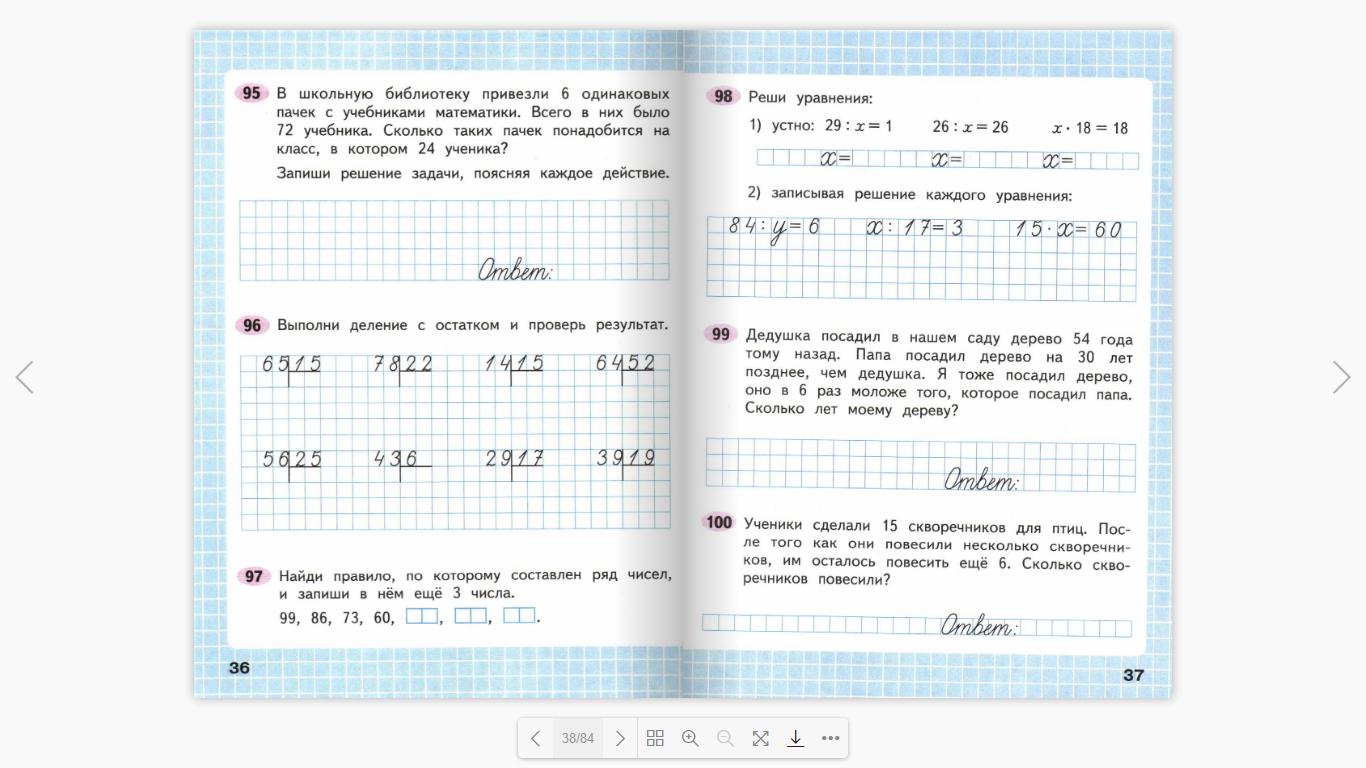 - О ком говорилось в задаче? - Что делали дедушка, папа и автор задачи?- Что известно о дереве, которое посадил дедушка? Папа? Автор?- Что нужно найти?- Кто посадил дерево раньше: дедушка или папа? На сколько лет раньше? (На 30 лет)- Сможем ли мы узнать, когда папа посадил дерево? Что нужно для этого сделать?- Какое дерево моложе: дерево папы или автора? Во сколько раз оно моложе?- Сможем ли мы узнать, сколько лет дереву автора? Что нужно для этого сделать?- Ответили ли мы на вопрос задачи?Физкультминутка «Ветер дует нам в лицо»- Только что мы поговорили о фруктовых деревьях. Какие из этих плодов используют в виде начинки для пряников? Выполните следующее задание в парах. Как вы думаете, какой формы бывают пряники? - Представляете, пряники бывают треугольными! Прочитайте внимательно задание, выполните его.ЗАДАНИЕ В ПАРАХ- У каждой фигуры есть периметр. Вспомните, что такое периметр. Как найти периметр? - Какими могут быть стороны треугольника, у которого периметр равен 12 см? Начертите такой треугольник.- Отлично! А теперь давайте вернёмся к нашему плану. Проверка выполнения плана урока- Какую цель мы ставили перед собой в начале урока? Достигли ли мы её?- А сейчас я раздам вам шаблоны с пряниками. На слайде вы видите разные цвета и их значения. Возьмите цветные карандаши и закрасьте шаблон пряника тем цветом, который вам подходит больше всего.Красный цвет – мне понравился урок.Оранжевый цвет - я многое узнал (вспомнил)Жёлтый цвет – я считаю, что эти знания мне пригодятсяСиний цвет – урок был неинтересным и непознавательнымФиолетовый цвет – остались нерешенные вопросы - Поднимите руку те, кто закрасил узор на прянике красным цветом. А теперь те, кто жёлтым. И т.д.ЗАДАНИЕ В ПАРАХУ равнобедренного треугольного пряника - сливовая начинка, а у равностороннего треугольного пряника - яблочная начинка. В разностороннем треугольном прянике находится персиковая начинка. Измерьте стороны треугольников, определите тип треугольников и назовите пряники и их начинку.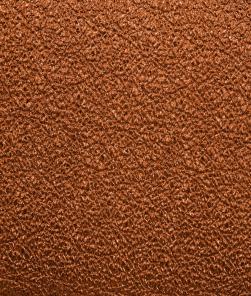 _______________________________________________________________________________________________ЗАДАНИЕ В ПАРАХУ равнобедренного треугольного пряника - сливовая начинка, а у равностороннего треугольного пряника - яблочная начинка. В разностороннем треугольном прянике находится персиковая начинка. Измерьте стороны треугольников, определите тип треугольников и назовите пряники и их начинку.ЗАДАНИЕ1. Восстановите предложение, дописав необходимые слова.2. Начертите треугольник на листе, подпишите длины его сторон.3. Подготовить выступление перед остальным классом._________________________________________________________________ЗАДАНИЕ1. Восстановите предложение, дописав необходимые слова.2. Начертите треугольник на листе, подпишите длины его сторон.3. Подготовить выступление перед остальным классом._________________________________________________________________ЗАДАНИЕ1. Восстановите предложение, дописав необходимые слова.2. Начертите треугольник на листе, подпишите длины его сторон.3. Подготовить выступление перед остальным классом.480 + 50 = 830 – 70 = 250 + 40 = 120 – 90 = 340 + 400 =  720 – 500 = Вспомнить, какая фигура называется треугольником.Работая в группе, повторить, какими бывают треугольники.Закрепить знания по этой теме.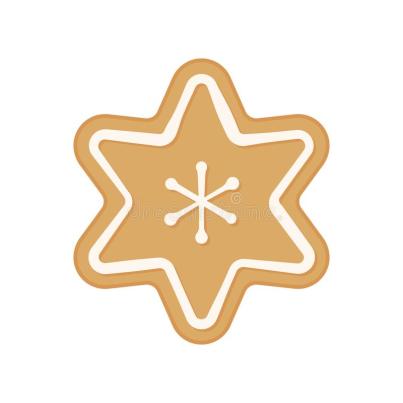 ПРЯНИК